Presseinformation»Klostertod« von Uwe IttensohnMeßkirch, Februar 2022Tatort Kloster
Der vierte Fall für Stadtführer André Sartorius in SpeyerDer Speyrer Autor Uwe Ittensohn hat sich mit seinen Kriminalromanen um Stadtführer und Privatermittler André Sartorius einen Namen gemacht. Mit »Klostertod« folgt nun der vierte Fall für den Speyrer Serienhelden. Tatort ist diesmal ein Kloster, wo eine Nonne heimtückisch vergiftet wurde. Die Kriminalpolizei kommt nur langsam mit den Ermittlungen voran. Deswegen nimmt André die Tätersuche selbst in die Hand und lässt mithilfe des Bistums Austauschstudentin Irina Undercover im Kloster ermitteln. Nach etlichen Rückschlägen stößt sie schließlich auf ein komplexes Geflecht aus Machtstreben und finanziellen Verstrickungen, was ihr zunehmend zum Verhängnis wird. Erneut gelingt dem Autor ein wendungsreicher Plot, der Einblicke in das Klosterleben verspricht und mit reichlich Lokalkolorit aufwartet.Zum BuchEin mysteriöser Todesfall in einem Speyerer Kloster. Die Polizei ist sicher, dass die Täterin unter den Nonnen zu finden ist, stößt jedoch auf eine Mauer des Schweigens. Derweil untersuchen der Privatermittler André Sartorius und die Studentin Irina den Fall auf eigene Faust. Irina lässt sich ins Kloster einschleusen und geht den mysteriösen Vorgängen als frischgebackene Novizin auf den Grund. Dabei entdeckt sie ein komplexes Gespinst aus Gier um Macht und Geld und wird am Ende selbst zur Zielscheibe.Der AutorUwe Ittensohn, 1965 in Landau geboren, ist bekennender Pfälzer und lebt seit der Kindheit in Speyer. Nach seinem Studium war er lange in der Finanzbranche tätig. Nunmehr widmet er sich ganz dem Schreiben und verschiedenen Dozententätigkeiten. Unter anderem als Lehrbeauftragter an der Dualen Hochschule in Mannheim. In der Freizeit beschäftigt sich Ittensohn intensiv mit der Speyerer Stadtgeschichte. Er sanierte ein denkmalgeschütztes Stiftsgebäude und kümmert sich um den historischen Klostergarten, in dessen schattigen Winkeln er auch die Muße zum Schreiben findet. Mit seinem schriftstellerischen Wirken will er die Kultur und Lebensart seiner Region über deren Grenzen hinaus bekannt machen.KlostertodUwe Ittensohn343 SeitenEUR 14,00 [D] / EUR 14,40 [A]ISBN 978-3-8392-0148-0Erscheinungstermin: 9. Februar 2022Kontaktadresse: Gmeiner-Verlag GmbH Petra AsprionIm Ehnried 588605 MeßkirchTelefon: 07575/2095-153Fax: 07575/2095-29petra.asprion@gmeiner-verlag.dewww.gmeiner-verlag.deCover und Porträtbild zum Download (Verlinkung hinterlegt)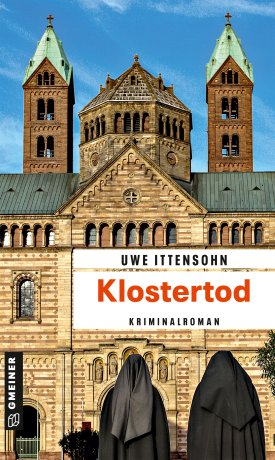 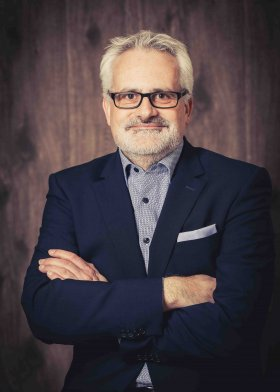 					Bildrechte: PicturePeopleAnforderung von Rezensionsexemplaren:Uwe Ittensohn »Klostertod«, ISBN 978-3-8392-0148-0Absender:RedaktionAnsprechpartnerStraßeLand-PLZ OrtTelefon / TelefaxE-Mail